申请表：2018-2019年度中国领先品牌奖感谢您的参与，扫码关注奖项动态！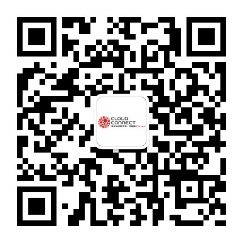 申报公司：(公司名在投递后将不得更改，奖项宣传和奖杯印制都将以此为准)申报公司：(公司名在投递后将不得更改，奖项宣传和奖杯印制都将以此为准)申报公司（英文名）：申报公司（英文名）：公司LOGO 请将矢量格式LOGO文件以附件形式随本申请表发至指定邮箱公司LOGO 请将矢量格式LOGO文件以附件形式随本申请表发至指定邮箱公司类别：云计算解决方案（软硬件）提供商云服务提供商云数据中心、云存储服务的方案、软件、服务器等提供商云计算运营商云计算应用提供商云安全服务提供商云平台服务商公司类别：云计算解决方案（软硬件）提供商云服务提供商云数据中心、云存储服务的方案、软件、服务器等提供商云计算运营商云计算应用提供商云安全服务提供商云平台服务商国家：中国（含港澳台）国家：中国（含港澳台）公司规模（员工数）：公司地址：成立时间：年产值：联系人姓名：联系人职位：联系人电话：联系人手机：联系人邮箱：联系人邮箱：被推荐（自荐）主要理由（100字以内，说明入选主要优势及理由）： （重要的宣传依据，请提供中英文版本）被推荐（自荐）主要理由（100字以内，说明入选主要优势及理由）： （重要的宣传依据，请提供中英文版本）公司介绍（300字以内，说明公司背景、主要业务等基本信息）：公司介绍（300字以内，说明公司背景、主要业务等基本信息）：公司影响力（500字以内，说明企业（品牌）在中国云计算业内的地位、影响力、知名度以及市场占有率等）：公司影响力（500字以内，说明企业（品牌）在中国云计算业内的地位、影响力、知名度以及市场占有率等）：公司创新与发展（500字以内，说明企业在技术和产品的创新成果）：公司创新与发展（500字以内，说明企业在技术和产品的创新成果）：社会责任与贡献（500字以内，说明企业对中国云计算发展的影响和贡献）：社会责任与贡献（500字以内，说明企业对中国云计算发展的影响和贡献）：本次参选标语/Slogan（20字以内，用于官方宣传材料或视频制作）：本次参选标语/Slogan（20字以内，用于官方宣传材料或视频制作）：请完整填写后以附件形式将本申请表和贵公司LOGO矢量文件发送至daisy.xu@ubm.com